1. Formål Prosedyren skal sikre at det foreligger korrekt dokumentasjon på hver deltaker, sikre riktig søknadsprosess, samt sikre personvern.  2. Omfang Prosedyren omfatter merkantile oppgaver ved oppstart av IWT-utdanning ved Chr Thams.  3. Ansvar og myndighet  Fagansvarlig ATB er hovedansvarlig for at denne beskrivelsen blir oppdatert når endringer skjer.  4. Definisjoner5. BeskrivelseUtdannelsen er integrert i studiet Sveiseteknikk ved THYF. Interessenter søker på utdannelsen via samordna opptak.Deltakere med fullført relevant fagskole fra før, som kun ønsker å bygge på med nødvendig antall studiepoeng for å oppnå IWT, kan tas opp ved studiet på forespørsel. Deltaker må da vise til godkjent søknadsbrev fra ANB ved studiestart. Søknad via samordna opptak er ikke nødvendig. Antall studiepoeng for å oppnå IWT er normalt 50 studiepoeng.  Deltakere med fullført fagskole i studiet Sveiseteknikk, som ønsker å ta IWT-eksamen på et senere tidspunkt, kan gjennomføre denne ved ATB på forespørsel. Dersom det har gått mer enn 6 år etter fullført studie, må deltaker gjennomføre Modul 1 til 4 på nytt, med krav om 90% oppmøte.  Fagansvarlig ATB skal innen utdanningen starter, forsikre seg om at alle deltakere har bestått samtlige fagskoleemner. Dette gjøres ved at fagansvarlig ATB henvender seg til en av THYF sine studiekonsulenter og ber om karakterutskrift. Deltakere som ikke har bestått i en eller flere emner må fullføre disse for å kunne delta på IWT-eksamen. Deltaker kan likevel starte på utdanningen, men må utsette IWT-eksamen til alle fagskoleemner er bestått.  Studentmappe opprettes i Teams på hver enkelt deltager. Her arkiveres alt av arkivverdig dokumentasjon. Det er kun utdanningsleder, koordinator/sekretær og fagansvarlig ATB som har tilgang til denne mappen.  Hver deltager orienteres om hvordan de sender søknadskjema for godkjenning via NSF sin hjemmeside http://www.sveis.no. Godkjent søknadsbrev sendes fagansvarlig og skal foreligge senest ved utdanningens oppstart.   Deltagere uten godkjenningsbrev fra ANB får ikke delta på eksamen og orienteres om dette ved utdanningens oppstart. KryssreferanserEksterne referanser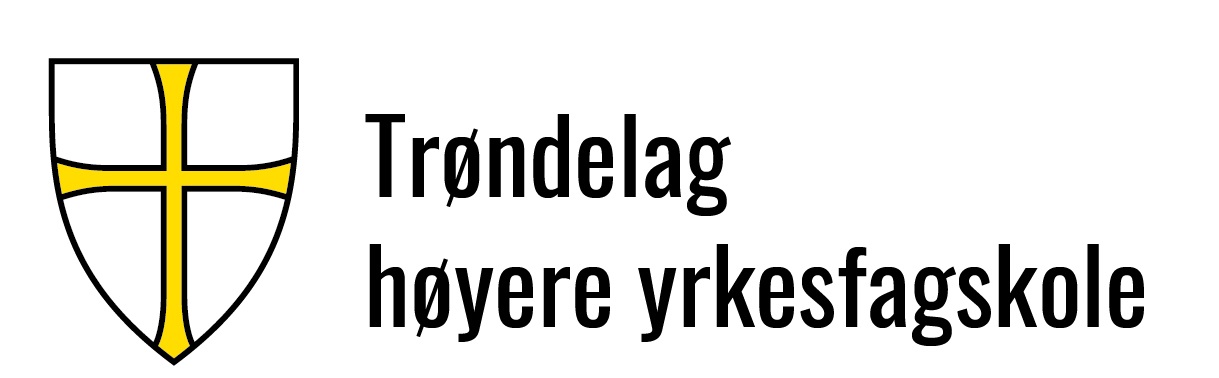 Dok.id.: 3.2.3TH-P02 Prosedyre for merkantile oppgaver ved oppstart utdanning TH-P02 Prosedyre for merkantile oppgaver ved oppstart utdanning TH-P02 Prosedyre for merkantile oppgaver ved oppstart utdanning TH-P02 Prosedyre for merkantile oppgaver ved oppstart utdanning ProsedyreUtgave:0.00Skrevet av:Anne Lise KjelstadGjelder fra:06.10.2023Godkjent av:Ikke styrtSidenr:1 av 2